Этапы формирования пространственных представлений у детей дошкольного возрастаФормирование пространственных представлений имеет особую роль для всех видов деятельности человека, охватывая всевозможные стороны их взаимодействия с действительностью.Пространственные представления – представления о пространственных свойствах и отношениях: величине, форме, относительном взаиморасположении объектов.Этапы формирования пространственных представлений:Формирование навыка ориентировки в схеме собственного тела.Игра «Солнышко»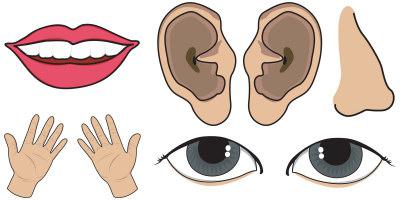 Цель: закреплять знания о месте расположения частей лица, умение ориентироваться на собственном теле.Оборудование: схематическое изображение лица человека.Содержание: ребятам предлагается схематическое изображение лица человека с ориентиром (нос). Предлагается выложить на нем части лица (глаза, брови, губы). Затем ребенок закрывает глаза и выполняет это задание снова, проговаривая где по отношению друг к другу располагаются все части лица.Формирование навыка ориентировки в малом пространстве, которое окружает ребенка (справа, слева, позади, впереди, вверху, внизу).Игра «Вверху – внизу. Кто выше?»Цель. Развитие пространственных представлений.Материал игры: декоративная таблица, на которой изображено голубое небо, зеленый луг и река.В разных местах таблицы пришиты крючки. На столе раскрываются вырезанные из картона или выпиленные из фанеры фигурки звездочек, самолетиков, птичек, стрекоз, лягушек, рыбок, зверюшек и т. д.Содержание игры. Ребенок выходит к столу и вытягивает фигурку. Называет взятый предмет и прикрепляет его на декоративную таблицу так, чтобы было отражено реальное положение его в пространстве. Например, если ребенок взял самолет, то он прикрепляет его вверху, а если он взял рыбку, то внизу. При этом он говорит: «Самолет летает вверху. Рыба плавает внизу».В данной игре закрепляются понятия вверху – внизу, выше – ниже. Дети учатся соотносить предметы с той реальной обстановкой, в которой они могут находиться. Игра способствует развитию наблюдательности, внимания, воображения.Формирование навыка ориентировки в большом пространстве (Что растет справа от дерева? Кто сидит на левой ветке?)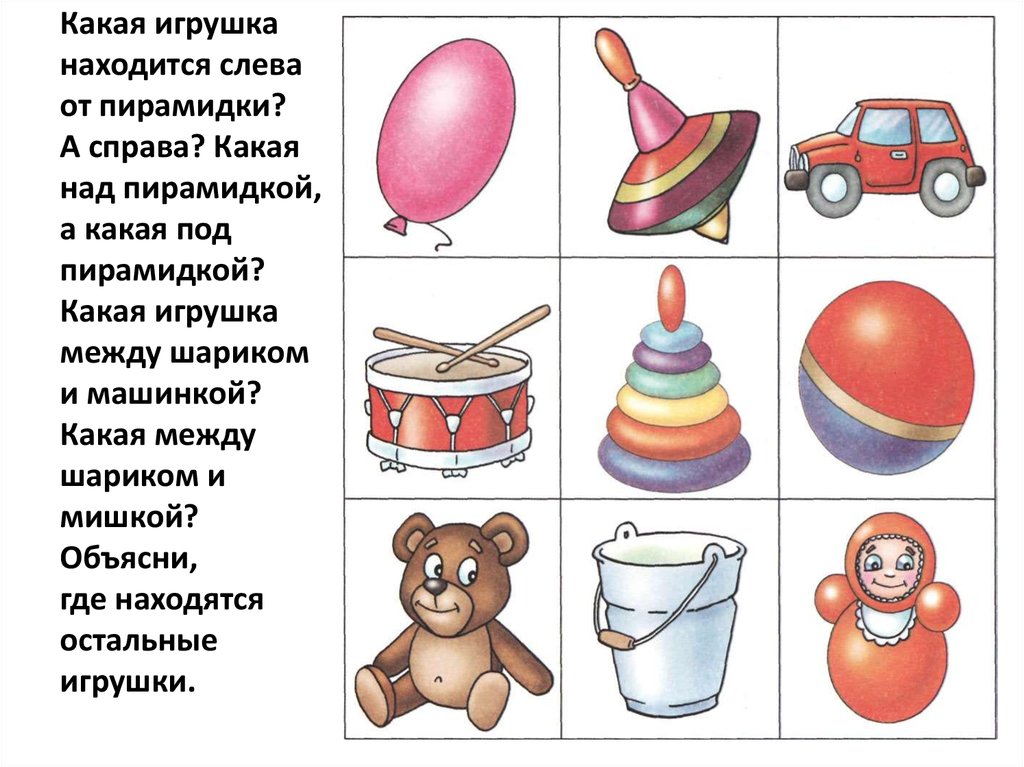 Формирование навыка ориентировки в теле человека, который находится напротив: - определение правого, левого уха, глаза у человека, который сидит напротив;- определение правой, левой варежки, которые лежат напротив;- определение правого, левого следа, которые лежат напротив.Формирование навыка ориентировки на плоскости, в том числе ориентировка на листе бумаги:- умение определить правый, левый, верхний, нижний край листа;- умение определить центр листа и углы (правый верхний, левый нижний, левый верхний, правый нижний).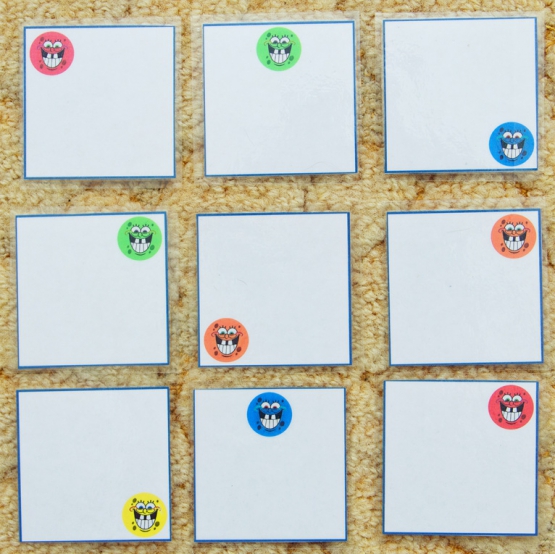 